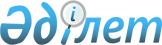 Об утверждении перечня областного коммунального имущества, подлежащего  приватизации
					
			Утративший силу
			
			
		
					Постановление акимата Западно-Казахстанской области от 16 ноября 2011 года № 203. Зарегистрировано Департаментом юстиции Западно-Казахстанской области 14 декабря 2011 года № 3076. Утратило силу постановлением акимата Западно-Казахстанской области от 26 июля 2013 года № 152      Сноска. Утратило силу постановлением акимата Западно-Казахстанской области от 26.07.2013 № 152      Руководствуясь Законами Республики Казахстан от 23 января 2001 года "О местном государственном управлении и самоуправлении в Республике Казахстан", от 1 марта 2011 года "О государственном имуществе", в соответствии с постановлением Правительства Республики Казахстан от 9 августа 2011 года № 920 "Об утверждении Правил продажи объектов приватизации" акимат области ПОСТАНОВЛЯЕТ:



      1. Утвердить прилагаемый перечень областного коммунального имущества, подлежащего приватизации.



      2. Государственному учреждению "Управление финансов Западно-Казахстанской области" в установленном законодательством порядке:

      1) обеспечить приватизацию имущества, указанного в пункте 1 настоящего постановления;

      2) принять соответствующие меры по реализации данного постановления.



      3. Контроль за исполнением настоящего постановления возложить на первого заместителя акима области Ногаева Н. А.



      4. Настоящее постановление вводится в действие по истечении десяти календарных дней после дня его первого официального опубликования.      Аким области                     Б. Измухамбетов

Утвержден

постановлением акимата области

от 16 ноября 2011 года № 203 Перечень областного коммунального имущества,

подлежащего приватизации      Расшифровка аббревиатур:      ЗКО – Западно-Казахстанская область;

      ГУ – Государственное учреждение;

      ДВД – Департамент внутренних дел;

      г/н – государственный номер;

      г. - город.
					© 2012. РГП на ПХВ «Институт законодательства и правовой информации Республики Казахстан» Министерства юстиции Республики Казахстан
				№Наименование объектаАдресБалансо-

держательСостояние объекта12001 года выпуска, г/н L 079 КР, автомобиль марки ВАЗ-21060ЗКО, г.Уральск, Производственная база ДВД, улица Пятимарская,15ГУ "Департамент внутренних дел Западно-

Казахстанской области"не удовлет-

воритель-

ное22001 года выпуска, г/н L 076 КР, автомобиль марки ВАЗ-21061ЗКО, г.Уральск, Производственная база ДВД, улица Пятимарская,15ГУ "Департамент внутренних дел Западно-

Казахстанской области"не удовлет-

воритель-

ное32002 года выпуска, г/н L 155 КР, автомобиль марки ВАЗ-21060ЗКО, г.Уральск, Производственная база ДВД, улица Пятимарская,15ГУ "Департамент внутренних дел Западно-

Казахстанской области"не удовлет-

воритель-

ное42002 года выпуска, г/н L 156 КР, автомобиль марки ВАЗ-21060ЗКО, г.Уральск, Производственная база ДВД, улица Пятимарская,15ГУ "Департамент внутренних дел Западно-

Казахстанской области"не удовлет-

воритель-

ное52002 года выпуска, г/н L 210 КР, автомобиль марки ВАЗ-21060ЗКО, г.Уральск, Производственная база ДВД, улица Пятимарская,15ГУ "Департамент внутренних дел Западно-

Казахстанской области"не удовлет-

воритель-

ное62002 года выпуска, г/н L 205 КР, автомобиль марки ВАЗ-21060ЗКО, г.Уральск, Производственная база ДВД, улица Пятимарская,15ГУ "Департамент внутренних дел Западно-

Казахстанской области"не удовлет-

воритель-

ное72001 года выпуска, г/н L 021 КР, автомобиль марки ВАЗ-21213ЗКО, г.Уральск, Производственная база ДВД, улица Пятимарская,15ГУ "Департамент внутренних дел Западно-

Казахстанской области"не удовлет-

воритель-

ное82001 года выпуска, г/н L 144 КР, автомобиль марки ВАЗ-21093ЗКО, г.Уральск, Производственная база ДВД, улица Пятимарская,15ГУ "Департамент внутренних дел Западно-

Казахстанской области"не удовлет-

воритель-

ное92001 года выпуска, г/н L 121 КР, автомобиль марки ВАЗ-21093ЗКО, г.Уральск, Производственная база ДВД, улица Пятимарская,15ГУ "Департамент внутренних дел Западно-

Казахстанской области"не удовлет-

воритель-

ное102001 года выпуска, г/н L 110 КР, автомобиль марки ВАЗ-21093ЗКО, г.Уральск, Производственная база ДВД, улица Пятимарская,15ГУ "Департамент внутренних дел Западно-

Казахстанской области"не удовлет-

воритель-

ное112001 года выпуска, г/н L 137 КР, автомобиль марки ВАЗ-21093ЗКО, г.Уральск, Производственная база ДВД, улица Пятимарская,15ГУ "Департамент внутренних дел Западно-

Казахстанской области"не удовлет-

воритель-

ное122002 года выпуска, г/н L 342 КР, автомобиль марки УАЗ-31514 017ЗКО, г.Уральск, Производственная база ДВД, улица Пятимарская,15ГУ "Департамент внутренних дел Западно-

Казахстанской области"не удовлет-

воритель-

ное132001 года выпуска, г/н L 092 КР, автомобиль марки УАЗ-31514ЗКО, г.Уральск, Производственная база ДВД, улица Пятимарская,15ГУ "Департамент внутренних дел Западно-

Казахстанской области"не удовлет-

воритель-

ное142001 года выпуска, г/н L 091 КР, автомобиль марки УАЗ-31514 017ЗКО, г.Уральск, Производственная база ДВД, улица Пятимарская,15ГУ "Департамент внутренних дел Западно-

Казахстанской области"не удовлет-

воритель-

ное152000 года выпуска, г/н L 053 КР, автомобиль марки УАЗ-3909ЗКО, г.Уральск, Производственная база ДВД, улица Пятимарская,15ГУ "Департамент внутренних дел Западно-

Казахстанской области"не удовлет-

воритель-

ное162002 года выпуска, г/н L 189 КР, автомобиль марки УАЗ-390902ЗКО, г.Уральск, Производственная база ДВД, улица Пятимарская,15ГУ "Департамент внутренних дел Западно-

Казахстанской области"не удовлет-

воритель-

ное172002 года выпуска, г/н L 188 КР, автомобиль марки УАЗ-390902ЗКО, г.Уральск, Производственная база ДВД, улица Пятимарская,15ГУ "Департамент внутренних дел Западно-

Казахстанской области"не удовлет-

воритель-

ное182002 года выпуска, г/н L 036 КР, автомобиль марки ВАЗ-21060ЗКО, г.Уральск, Производственная база ДВД, улица Пятимарская,15ГУ "Департамент внутренних дел Западно-

Казахстанской области"не удовлет-

воритель-

ное192002 года выпуска, г/н L 045 КР, автомобиль марки ВАЗ-21060ЗКО, г.Уральск, Производственная база ДВД, улица Пятимарская,15ГУ "Департамент внутренних дел Западно-

Казахстанской области"не удовлет-

воритель-

ное202002 года выпуска, г/н L 202 КР, автомобиль марки ВАЗ-21060ЗКО, г.Уральск, Производственная база ДВД, улица Пятимарская,15ГУ "Департамент внутренних дел Западно-

Казахстанской области"не удовлет-

воритель-

ное212002 года выпуска, г/н L 213 КР, автомобиль марки ВАЗ-21060ЗКО, г.Уральск, Производственная база ДВД, улица Пятимарская,15ГУ "Департамент внутренних дел Западно-

Казахстанской области"не удовлет-

воритель-

ное222002 года выпуска, г/н L 209 КР, автомобиль марки ВАЗ-21061ЗКО, г.Уральск, Производственная база ДВД, улица Пятимарская,15ГУ "Департамент внутренних дел Западно-

Казахстанской области"не удовлет-

воритель-

ное232001 года выпуска, г/н L 114 КР, автомобиль марки ВАЗ-21083ЗКО, г.Уральск, Производственная база ДВД, улица Пятимарская,15ГУ "Департамент внутренних дел Западно-

Казахстанской области"не удовлет-

воритель-

ное242001 года выпуска, г/н L 115 КР, автомобиль марки ВАЗ-21083ЗКО, г.Уральск, Производственная база ДВД, улица Пятимарская,15ГУ "Департамент внутренних дел Западно-

Казахстанской области"не удовлет-

воритель-

ное252001 года выпуска, г/н L 116 КР, автомобиль марки ВАЗ-21083ЗКО, г.Уральск, Производственная база ДВД, улица Пятимарская,15ГУ "Департамент внутренних дел Западно-

Казахстанской области"не удовлет-

воритель-

ное262001 года выпуска, г/н L 150 КР, автомобиль марки ВАЗ-21083ЗКО, г.Уральск, Производственная база ДВД, улица Пятимарская,15ГУ "Департамент внутренних дел Западно-

Казахстанской области"не удовлет-

воритель-

ное272001 года выпуска, г/н L 107 КР, автомобиль марки ВАЗ-21093ЗКО, г.Уральск, Производственная база ДВД, улица Пятимарская,15ГУ "Департамент внутренних дел Западно-

Казахстанской области"не удовлет-

воритель-

ное282001 года выпуска, г/н L 113 КР, автомобиль марки ВАЗ-21093ЗКО, г.Уральск, Производственная база ДВД, улица Пятимарская,15ГУ "Департамент внутренних дел Западно-

Казахстанской области"не удовлет-

воритель-

ное292001 года выпуска, г/н L 133 КР, автомобиль марки ВАЗ-21093ЗКО, г.Уральск, Производственная база ДВД, улица Пятимарская,15ГУ "Департамент внутренних дел Западно-

Казахстанской области"не удовлет-

воритель-

ное302002 года выпуска, г/н L 201 КР, автомобиль марки ВАЗ-21093ЗКО, г.Уральск, Производственная база ДВД, улица Пятимарская,15ГУ "Департамент внутренних дел Западно-

Казахстанской области"не удовлет-

воритель-

ное312001года выпуска, г/н L 047 КР, автомобиль марки ВАЗ-21093ЗКО, г.Уральск, Производственная база ДВД, улица Пятимарская,15ГУ "Департамент внутренних дел Западно-

Казахстанской области"не удовлет-

воритель-

ное322002 года выпуска, г/н L 044 КР, автомобиль марки ВАЗ-21093ЗКО, г.Уральск, Производственная база ДВД, улица Пятимарская,15ГУ "Департамент внутренних дел Западно-

Казахстанской области"не удовлет-

воритель-

ное332001 года выпуска, г/н L 109 КР, автомобиль марки ВАЗ-2109ЗКО, г.Уральск, Производственная база ДВД, улица Пятимарская,15ГУ "Департамент внутренних дел Западно-

Казахстанской области"не удовлет-

воритель-

ное342002 года выпуска, г/н L 307 КР, автомобиль марки ВАЗ-21310ЗКО, г.Уральск, Производственная база ДВД, улица Пятимарская,15ГУ "Департамент внутренних дел Западно-

Казахстанской области"не удовлет-

воритель-

ное352002 года выпуска, г/н L 022 КР, автомобиль марки ВАЗ-21213ЗКО, г.Уральск, Производственная база ДВД, улица Пятимарская,15ГУ "Департамент внутренних дел Западно-

Казахстанской области"не удовлет-

воритель-

ное362003 года выпуска, г/н L 270 КР, автомобиль марки ВАЗ-21120ЗКО, г.Уральск, Производственная база ДВД, улица Пятимарская,15ГУ "Департамент внутренних дел Западно-

Казахстанской области"не удовлет-

воритель-

ное372002 года выпуска, г/н L 292 КР, автомобиль марки УАЗ-31514-017ЗКО, г.Уральск, Производственная база ДВД, улица Пятимарская,15ГУ "Департамент внутренних дел Западно-

Казахстанской области"не удовлет-

воритель-

ное382002 года выпуска, г/н L 174 КР, автомобиль марки УАЗ-31514-017ЗКО, г.Уральск, Производственная база ДВД, улица Пятимарская,15ГУ "Департамент внутренних дел Западно-

Казахстанской области"не удовлет-

воритель-

ное392002 года выпуска, г/н L 038 КР, автомобиль марки УАЗ-31514-017ЗКО, г.Уральск, Производственная база ДВД, улица Пятимарская,15ГУ "Департамент внутренних дел Западно-

Казахстанской области"не удовлет-

воритель-

ное402002 года выпуска, г/н L 170 КР, автомобиль марки УАЗ-31514-017ЗКО, г.Уральск, Производственная база ДВД, улица Пятимарская,15ГУ "Департамент внутренних дел Западно-

Казахстанской области"не удовлет-

воритель-

ное412002 года выпуска, г/н L 041 КР, автомобиль марки УАЗ-31514-017ЗКО, г.Уральск, Производственная база ДВД, улица Пятимарская,15ГУ "Департамент внутренних дел Западно-

Казахстанской области"не удовлет-

воритель-

ное422000 года выпуска, г/н L 127 КР, автомобиль марки УАЗ-3909ЗКО, г.Уральск, Производственная база ДВД, улица Пятимарская,15ГУ "Департамент внутренних дел Западно-

Казахстанской области"не удовлет-

воритель-

ное432002 года выпуска, г/н L 351 КР, автомобиль марки УАЗ-390902ЗКО, г.Уральск, Производственная база ДВД, улица Пятимарская,15ГУ "Департамент внутренних дел Западно-

Казахстанской области"не удовлет-

воритель-

ное442001 года выпуска, г/н L 119 КР, автомобиль марки УАЗ-2206ЗКО, г.Уральск, Производственная база ДВД, улица Пятимарская,15ГУ "Департамент внутренних дел Западно-

Казахстанской области"не удовлет-

воритель-

ное452004 года выпуска, г/н L 073 КР, автомобиль марки УАЗ-22069 04ЗКО, г.Уральск, Производственная база ДВД, улица Пятимарская,15ГУ "Департамент внутренних дел Западно-

Казахстанской области"не удовлет-

воритель-

ное462002 года выпуска, г/н L 369 КР, автомобиль марки ГАЗ-3110ЗКО, г.Уральск, Производственная база ДВД, улица Пятимарская,15ГУ "Департамент внутренних дел Западно-

Казахстанской области"не удовлет-

воритель-

ное472002 года выпуска, г/н L 215 КР, автомобиль марки ГАЗ-3110ЗКО, г.Уральск, Производственная база ДВД, улица Пятимарская,15ГУ "Департамент внутренних дел Западно-

Казахстанской области"не удовлет-

воритель-

ное482001 года выпуска, г/н L 276 КР, автомобиль марки ГАЗ-2705-222ЗКО, г.Уральск, Производственная база ДВД, улица Пятимарская,15ГУ "Департамент внутренних дел Западно-

Казахстанской области"не удовлет-

воритель-

ное492002 года выпуска, г/н L 068 КР, автомобиль марки ГАЗ-2705-242ЗКО, г.Уральск, Производственная база ДВД, улица Пятимарская,15ГУ "Департамент внутренних дел Западно-

Казахстанской области"не удовлет-

воритель-

ное502002 года выпуска, г/н L 069 КР, автомобиль марки ГАЗ-322132 224ЗКО, г.Уральск, Производственная база ДВД, улица Пятимарская,15ГУ "Департамент внутренних дел Западно-

Казахстанской области"не удовлет-

воритель-

ное512000 года выпуска, г/н L 449 КР, автомобиль марки ПАЗ-32060RЗКО, г.Уральск, Производственная база ДВД, улица Пятимарская,15ГУ "Департамент внутренних дел Западно-

Казахстанской области"не удовлет-

воритель-

ное522001 года выпуска, г/н L 098 КР, автомобиль марки ПАЗ-32051RЗКО, г.Уральск, Производственная база ДВД, улица Пятимарская,15ГУ "Департамент внутренних дел Западно-

Казахстанской области"не удовлет-

воритель-

ное531997 года выпуска, г/н L 611 КР, автомобиль марки Nissan PatfainderЗКО, г.Уральск, Производственная база ДВД, улица Пятимарская,15ГУ "Департамент внутренних дел Западно-

Казахстанской области"не удовлет-

воритель-

ное541999 года выпуска, г/н L 135 КР, автомобиль марки Volkswagen PoloЗКО, г.Уральск, Производственная база ДВД, улица Пятимарская,15ГУ "Департамент внутренних дел Западно-

Казахстанской области"не удовлет-

воритель-

ное551992 года выпуска, г/н L 204 АС, автомобиль марки Газ-5312ЗКО, г.Уральск, Производственная база ДВД, улица Пятимарская,15ГУ "Департамент внутренних дел Западно-

Казахстанской области"не удовлет-

воритель-

ное